Муниципальное бюджетное образовательное учреждениеСуховская средняя общеобразовательная  школа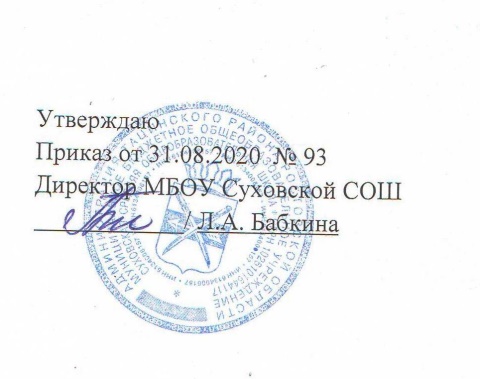 РАБОЧАЯ  ПРОГРАММАпо биологииУчитель Резникова Лариса Геннадиевна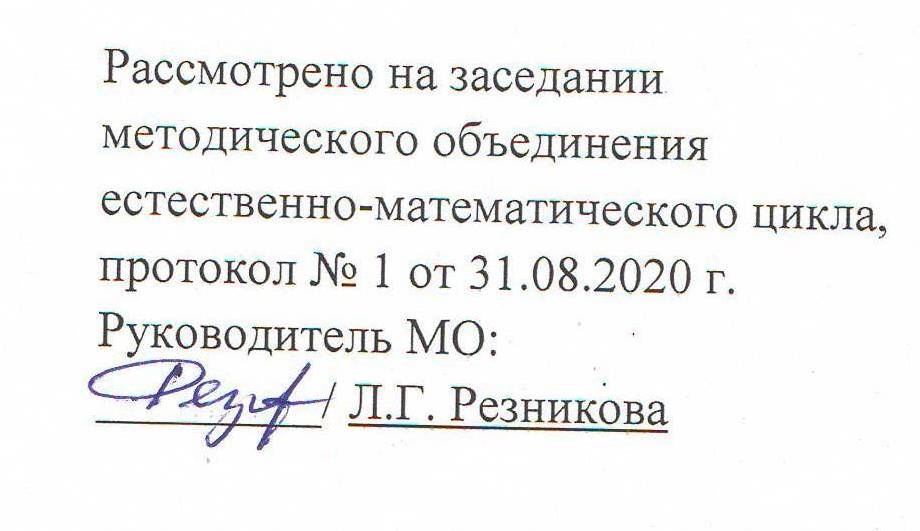 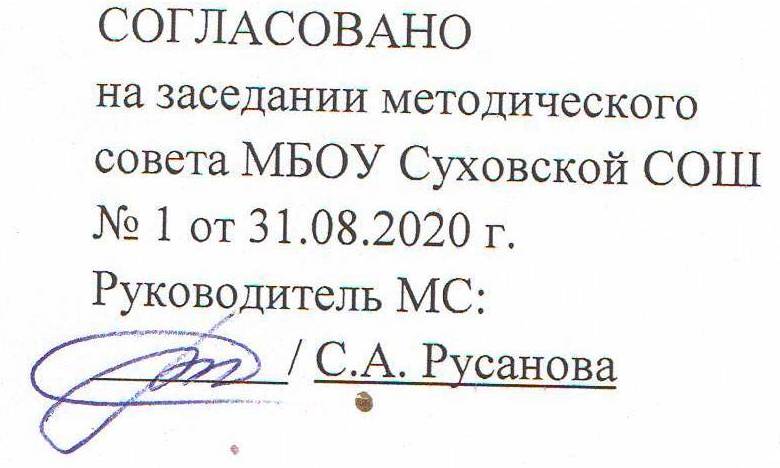 2020 г.Планируемые результаты освоения курса биологии 7 классОбучающиеся должны знать:внешнее и клеточное строение органов цветкового растения, строение растительной клетки;жизненные функции растения: фотосинтез, дыхание, испарение воды, передвижение воды, минеральных и органических веществ;способы размножения, рост и развитие растений;классы и важнейшие семейства цветковых растений:отделы растений, совершенствование организации растений в процессе эволюции;основные этапы развития растительного мира на Земле;приспособленность растений к совместной жизни в природных сообществах;редкие виды растений и охраняемые растения своей местности;основные культурные растения, выращиваемые в местных условиях, и особенности их возделывания;особенности строения и жизнедеятельности бактерий, их значение в природе и жизни человека;особенности строения и жизнедеятельности грибов и лишайников, их значение в природе и жизни человека.Обучающиеся должны уметь:распознавать органы цветковых растений и их видоизменения;приготовить растительный микропрепарат и рассмотреть его под микроскопомузнавать в природе и на рисунках распространенные местные растения, устанавливать по определителям или определительным карточкам их принадлежность к тому или иному семейству и роду;проводить наблюдения за сезонными изменениями растений в природе;размножать растения черенками, отводками, усами, луковицами и корневищами;проводить простейшие опыты с растениями в уголке живой природы и на учебно-опытном участке;работать с учебником: составлять план пересказа текстов параграфов, использовать рисунки для понимания изучаемого материала, выделять существенное (главное), выбирать из текста сведения для составления и заполнения справочных таблиц.Содержание курсаВведение (1ч.)Что изучает биология. Царства организмов. Ботаника - наука о растениях. Значение растений, бактерий, грибов и лишайников в природе и жизни человека. Необходимость знаний о растениях, бактериях, грибах и лишайниках.Общее знакомство с цветковыми растениями (1 ч.)Характерные признаки цветковых растений. Вегетативные и генеративные органы цветкового растения. Жизненные формы цветковых растений: деревья, кустарники, травы. Продолжительность жизни цветковых растений: однолетние, двулетние и многолетние. Растительные сообщества и растительный покров.Демонстрация живых цветковых растений.2. Внешнее строение органов цветковых растений (5 ч.)Корень. Главный, боковые и придаточные корни. Строение корня. Типы корневых систем (на примере дикорастущих и культурных растений окрестностей школы). Формирование корневой системы при выращивании растений. Видоизменения корней: корнеплоды, корневые шишки, опорные корни и другие.Побег и его строение. Стебель как осевой орган растения. Лист как боковой орган побега. Узлы и междоузлия. Разнообразие побегов. Листорасположение. (на примере дикорастущих и культурных растений окрестностей школы). Листовая мозаика. Почки, их строение и разнообразие. Развертывание почки. Спящие почки. Формирование системы побегов.Строение простого листа. Листья черешковые и сидячие. Разнообразие листовых пластинок. Жилкование листьев. Сложные листья и их разнообразие. (на примере дикорастущих и культурных растений окрестностей школы)Надземные видоизмененные побеги: столоны, клубни, усики, колючки. Побеги насекомоядных растений. Подземные видоизмененные побеги: корневища, столоны, клубни, луковицы.Цветок. Центральные (главные) части цветка. Околоцветник, цветоложе. Цветки обоеполые и однополые. Однодомные и двудомные растения. Соцветия. (на примере дикорастущих и культурных растений окрестностей школы)Плоды. Образование и строение плода. Сочные и сухие плоды  (на примере дикорастущих и культурных растений окрестностей школы).Соплодия.Семена. Строение семян. (на примере дикорастущих и культурных растений окрестностей школы). Запасные органические вещества семени. Демонстрация стержневых и мочковатых корневых систем, видоизменений корней, разнообразия надземных и подземных побегов, простых и сложных листьев, различных типов листорасположения (на комнатных растениях), сухих и сочных плодов, опытов, доказывающих наличие в семенах минеральных и органических веществ.Клеточное строение растения (3 ч.)      Строение растительной клетки (на примере кожицы чешуи лука, листа элодеи, плода томата). Клеточная оболочка, цитоплазма, ядро, пластиды, вакуоли с клеточным соком. Запасные органические вещества клетки. Растительные ткани (образовательные, покровные, проводящие, основные). Межклетники. Клеточное строение листа. Строение кожицы листа. Устьица. Строение мякоти и жилок листа. Световые и темновые листья. Клеточное строение стебля. Строение молодого побега липы. Строение трехлетнего побега липы.       Клеточное строение корня. Корневой чехлик. Строение корня в зонах деления и растяжения, всасывания и проведения.Демонстрация микропрепаратов клеточного строения листа, корневого волоска и чехлика, спилов стеблей древесных растений.Жизнедеятельность, рост и развитие цветковых растений (5 ч.)    Питание  растений.  Поглощение  растением  воды  и  минеральных  веществ.  Проведение  воды  и  минеральных  веществ  по  стеблю  растения. Корневое давление. Образование в листьях органического вещества и его использование в питании растений. Доказательства образования крахмала в листьях на свету, поглощения листьями углекислого газа. Использование растением образуемых органических веществ. Образование растениями кислорода в процессе фотосинтеза. Дыхание растений. Значение дыхания в жизни растений. Использование знаний о дыхании растений при их выращивании. Испарение воды растениями. Условия, влияющие на испарение воды растениями. Листопад и его значение в жизни растений.Рост и развитие растений. Деление клеток и их дифференциация. Рост и развитие вегетативных органов.Демонстрация опытов или их результатов, доказывающих: передвижение воды и минеральных солей по древесине и органических веществ по коре; движения листьев к свету; поглощение листьями на свету углекислого газа и выделение кислорода; образование крахмала и испарение воды; дыхание растения, рост побега и корня.Размножение и расселение цветковых растений (4 ч.)    Виды размножения растений. Вегетативное размножение растений в природе: корневыми отпрысками, надземными побегами, подземными видоизмененными побегами, листьями. Значение вегетативного размножения в жизни растений. Вегетативное размножение культурных растений. Генеративное размножение растений. Опыление. Ветроопыляемые и насекомоопыляемые растения. Типичные ветроопыляемые и насекомоопыляемые растения, произрастающие в Орловской области. Искусственное опыление растений. Образование половых клеток. Оплодотворение. Образование семени и плода. Распространение плодов и семян в природе. Надземное и подземное прорастание семян. Питание проростков. Основные периоды жизни цветковых растений.    Семенное размножение культурных цветковых растений. Подготовка семян к посеву. Посев семян. Уход за выращиваемыми растениями. Демонстрация различных способов вегетативного размножения растений; опытов, доказывающих необходимость для прорастания семян воды, воздуха и тепла; проростков растений с подземным и надземным прорастанием семян.Классы и важнейшие семейства цветковых растений (5 ч.)Систематические группы растений. Классы двудольных и класс однодольных. Семейства цветковых растений. Виды и роды растений.Семейства двудольных растений: Крестоцветные, Розоцветные, Мотыльковые, Пасленовые, Сложноцветные. Семейства однодольных растений: Лилейные, Злаки. Типичные дикорастущие, сельскохозяйственные, декоративные, лекарственные растения семейств, их биологические особенности и значение. Типичные дикорастущие и культурные растения Орловской области семейств Розоцветные, Крестоцветные, Мотыльковые, Пасленовые, Сложноцветные, Лилейные, Злаки, их биологические особенности и практическое значение.Демонстрация живых или гербарных растений изучаемых семейств.Отделы растений (6 ч.)Отдел Зеленые водоросли. Общая характеристика. Одноклеточные зеленые водоросли (хлорелла, хлорококк, хламидомонада). Многоклеточные зеленые водоросли (строение и размножение спирогиры, улотрикса, кладофоры). Значение зеленых водорослей. Типичные для Ростовской области зеленые водоросли. Их распространение и практическое значение.Отдел Бурые водоросли и отдел Красные водоросли. Общая характеристика, типичные представители. Значение бурых и красных водорослей в природе и жизни человека.Отдел Моховидные. Общая характеристика мхов. Сфагновые, или торфяные мхи. Их строение и размножение. Значение сфагновых мхов. Зеленые листостебельные мхи. Общая характеристика. Строение и размножение кукушкина льна. Типичные для Ростовской области мхи. Их распространение и практическое значение.Отдел Папоротниковидные. Общая характеристика папоротников. Строение и размножение мужского папоротники. Типичные для Ростовской области папоротники. Их распространение и практическое значение.Отделы: Хвощевидные и Плауновидные. Типичные хвощи и плауны, особенности их строения и биологии. Ископаемые папоротникообразные.Образование каменного угля. Типичные для Ростовской области хвощи и плауны. Их распространение и практическое значение.Отдел Голосеменные. Характерные признаки голосеменных. Многообразие голосеменных (сосна, ель, лиственница, пихта и др.). Особенности размножения голосеменных. Использование голосеменных человеком. Типичные для Ростовской области голосеменные. Их распространение и практическое значение.Отдел Цветковые. Характерные признаки цветковых растений. Некоторые семейства цветковых растений, имеющих широкое распространение в природе и жизни человека (семейства тыквенных, зонтичных, березовых, буковых, ивовых). Распространение в Ростовской области и практическое значение цветковых растений семейств Березовых, Буковых, Ивовых.Развитие растительного мира на Земле. Появление первых растительных организмов. Первые многоклеточные растения. Первые наземные многоклеточные растения. Появление и господство папоротникообразных. Появление и господство семенных растений.Царство Бактерии (1 ч.)Особенности строения и жизни бактерий. Распространение бактерий в природе. Многообразие бактерий. Бактерии молочнокислого и уксуснокислого брожения. Гнилостные бактерии. Болезнетворные бактерии. Пути распространения болезнетворных бактерий. Значение бактерий в природе в природе и сельском хозяйстве. Промышленное использование бактерий.Демонстрация органов растений, пораженных бактериями.Царство Грибы (2 ч.)Общая характеристика грибов. Плесневые грибы (мукор, пеницилл) и дрожжи, их строение и биология. Головневые, спорыньевые и другие паразитические грибыШляпочные грибы. Общие признаки строения. Связь грибов с корнями деревьев. Пластинчатые и трубчатые грибы. Съедобные и ядовитые шляпочные грибы. Шляпочные грибы Ростовской области.Лишайники - симбиотические организмы. Особенности строения и жизнедеятельности лишайников. Разнообразие лишайников. Размножение лишайников. Значение лишайников.Демонстрация мукора и пеницилла; колосьев хлебных злаков, пораженных головней и спорыньей; шампиньонов, трутовиков, муляжей шляпочных грибов; стенной золотянки или другого лишайника.Растительные сообщества и их охрана (1 ч.)Условия жизни растений. Лес как растительное сообщество. Ярусность расположения растений в лесах.Растительные  сообщества:  луга,  болота,  степи,  пустыни.  Смена  растительных  сообществ.  Искусственные  растительные  сообщества.Растительные сообщества лугов, лиственных, хвойных, смешанных лесов на территории Ростовской области.Растительность и флора. Охрана растительности и редких видов растений.  Редкие виды растений Ростовской области, их охрана.Календарно-тематическое планирование по биологии 7классНаименование рабочей программы Аннотация к рабочей программеРабочая программа по предмету «Биология»Класс «7»ФГОС ОООРабочая программа составлена на основе:- федерального государственного образовательного стандарта основного общего образования;- авторской программы А.И.Никишов «Рабочие программы. Биология. 5-9 классы: учебное издание / сост. А.И.Никишов. – М.: ВЛАДОС, 2019», авторы: А. И. Никишов, А. В. Теремов, Р. А. Петросова.– М.: ВЛАДОС, 2019г.;- требований Основной образовательной программы ООО МБОУ Суховской СОШ;- положения о рабочей программе МБОУ Суховской СОШРабочая программа по предмету «Биология»Класс «7»ФГОС ОООУчебники: Викторов В. П., Никишов А. И. Биология. Растения. Бактерии. Грибы и лишайники. М.: – ВЛАДОС; 2020 г.Рабочая программа по предмету «Биология»Класс «7»ФГОС ОООКоличество   часов:  рабочая программа рассчитана на 1 учебный час в неделю, общий объем – 34 часа в годРабочая программа по предмету «Биология»Класс «7»ФГОС ОООЦели программы:освоение знаний о живой природе и присущих ей закономерностях строения, жизнедеятельности и средообразующей роли живых организмов, о роли биологической науки в практической деятельности людей, методах познания живой природы;овладение умениями применять биологические знания для объяснения процессов и явлений живой природы, использовать информацию о современных достижениях в области биологии и экологии, работать с биологическими приборами, инструментами, справочниками, проводить наблюдения за биологическими объектами;развитие познавательных интересов, интеллектуальных и творческих способностей учащихся в процессе проведения ими наблюдений за живыми организмами, биологических экспериментов, работы с различными источниками информации;воспитание позитивного ценностного отношения к живой природе, собственному здоровью и здоровью других людей, культуры поведения в природе;использование приобретенных знаний и умений в повседневной жизни для ухода за культурными растениями, домашними животными, заботы о собственном здоровье, для оценки последствий своей деятельности по отношению к природной среде, соблюдение правил поведения в окружающей среде. № п/пТема урокаДата проведенияд/з1.Введение. Ботаника. Значение растений, грибов, бактерий вприроде и жизни человека.07.09§1Глава 1. Общее знакомство с цветковыми растениями (1 ч.) Глава 1. Общее знакомство с цветковыми растениями (1 ч.) Глава 1. Общее знакомство с цветковыми растениями (1 ч.) Глава 1. Общее знакомство с цветковыми растениями (1 ч.) 2.Органы цветкового растения. Жизненные формы цветковых растений. Растительные сообщества и растительный покров.14.09§2,3,4Глава 2. Внешнее строение органов цветковых растений (5 ч.)Глава 2. Внешнее строение органов цветковых растений (5 ч.)Глава 2. Внешнее строение органов цветковых растений (5 ч.)Глава 2. Внешнее строение органов цветковых растений (5 ч.)3.Внешнее строение корня. Виды корней и типы корневых систем. Видоизменение корней.21.09§5-64.Побег. Строение и разнообразие. Листорасположение. Почка. Строение, положение на побеге. Строение и разнообразие листьев.28.09§7-95.Подземные видоизмененные побеги. Надземные видоизмененные побеги.05.10§10-116.Цветок. Однодомные и двудомные растения. Соцветия.12.10§12-137.Плоды. Семена.19.10§14-15Глава 3. Клеточное строение растения (3 ч.)Глава 3. Клеточное строение растения (3 ч.)Глава 3. Клеточное строение растения (3 ч.)Глава 3. Клеточное строение растения (3 ч.)8.Строение растительной клетки. ЛР № 1 «Приготовление препарата кожицы лука и его изучение под микроскопом»26.10§169.Растительные ткани. Клеточное строение листа.09.11§17-1810.Клеточное строение стебля. Клеточное строение корня.16.11§19-20Глава 4.Жизнедеятельность, рост и развитие цветковых растений (5 ч.)Глава 4.Жизнедеятельность, рост и развитие цветковых растений (5 ч.)Глава 4.Жизнедеятельность, рост и развитие цветковых растений (5 ч.)Глава 4.Жизнедеятельность, рост и развитие цветковых растений (5 ч.)11.Минеральное питание растений.23.11§2112.Фотосинтез. Образование органических веществ. Образование кислорода.30.11§22-2313.Дыхание растений. Испарение воды растением.07.12§24-2514.Листопад.14.12§2615.Рост и развитие растений. Деление клеток.21.12§27-28Глава 5. Размножение и расселение цветковых растений (4 ч.)Глава 5. Размножение и расселение цветковых растений (4 ч.)Глава 5. Размножение и расселение цветковых растений (4 ч.)Глава 5. Размножение и расселение цветковых растений (4 ч.)16.Вегетативное размножение растений в природе. Вегетативное размножение культурных  растений.28.12§29-3017.Генеративное размножение растений. Опыление. 18.01§3118.Оплодотворение. Образование плодов и семян.Распространение плодов и семян.25.01§32-3319.Прорастание плодов и семян. Подготовка семян к посеву,посев и уход за выращиваемыми растениями.01.02§34-35	Глава 6. Классы и важнейшие семейства цветковых растений (5 ч.)Глава 6. Классы и важнейшие семейства цветковых растений (5 ч.)Глава 6. Классы и важнейшие семейства цветковых растений (5 ч.)Глава 6. Классы и важнейшие семейства цветковых растений (5 ч.)20.Классификация цветковых растений. Семейство крестоцветных (капустных).08.02§36-3721.Семейство розоцветных (розовых). Семейство мотыльковых (бобовых).15.02§38-3922.Семейство пасленовых. Семейство сложноцветных(астровых). 22.02§40-4123.Семейство лилейных. Семейство злаков (мятликовых).01.03§42-4424.Обобщение и систематизация знаний по теме «Классы исемейства цветковых растений»08.03Повт.§36-44Глава 7. Отделы растений (6 ч.)Глава 7. Отделы растений (6 ч.)Глава 7. Отделы растений (6 ч.)Глава 7. Отделы растений (6 ч.)25.Отдел зеленые водоросли. Одноклеточные зеленыеводоросли.15.03§ 4526.Многоклеточные зеленые водоросли. Отдел Бурые водоросли и Красные водоросли.22.03§46-4727.Отдел Моховидные. Сфагновые мхи. Зеленые листостебельные мхи.05.04§48-4928.Отдел Папоротники. Отделы: Хвощевидные и Плауновидные. 12.04§50-5129.Отдел Голосеменные. Размножение и значениехвойных деревьев. 19.04§52-5330.Отдел Цветковые (Покрытосеменные). Развитие растительного мира на Земле.26.04§54-55Глава 8. Царство Бактерии (1ч.)Глава 8. Царство Бактерии (1ч.)Глава 8. Царство Бактерии (1ч.)Глава 8. Царство Бактерии (1ч.)31.Строение и жизнедеятельность бактерий. Роль бактерий в природе и жизни человека.03.05§56-57Глава 9. Царство Грибы (2 ч.)Глава 9. Царство Грибы (2 ч.)Глава 9. Царство Грибы (2 ч.)Глава 9. Царство Грибы (2 ч.)32.Общая характеристика грибов. Плесневые грибы и дрожжи. Грибы-паразиты.10.05§58-5933Шляпочные грибы. Лишайники.17.05§60-61Глава 10. Растительные сообщества и их охрана (1 ч.)Глава 10. Растительные сообщества и их охрана (1 ч.)Глава 10. Растительные сообщества и их охрана (1 ч.)Глава 10. Растительные сообщества и их охрана (1 ч.)34.Условия жизни растений. Растительные сообщества.Смена растительных сообществ. Растительность и флора.24.05§62-64